FORMATO 3.CERTIFICACIÓN DE LA INFORMACIÓN REGISTRADA EN EL CVLACEn cumplimiento de los términos de referencia de la Convocatoria 894-2021 de Minciencias, para el reconocimiento y medición de grupos de investigación, desarrollo tecnológico y/o innovación y para el reconocimiento de investigadores del Sistema Nacional de Ciencia, Tecnología e Innovación, y en mi calidad de servidor público de la Universidad hago constar que:Conozco los términos de referencia de la convocatoria 894-2021.La información y documentación por mí registrada en el CvLAC de Minciencias es verídica y verificable.Los productos consignados en el CvLAC de Colciencias son resultado de mi autoría o co-autoría.Entregué al Centro de Investigación o quien haga sus veces los soportes de la producción sometida a la convocatoria, de acuerdo con el anexo 1 del Modelo de medición de grupos e investigadores.Exonero de toda responsabilidad a la Universidad de Antioquia, al Rector o su delegado por cualquier inconsistencia, error o falsedad que se llegaré a encontrar en la información o documentación por mí entregada y que servirá para otorgar el aval institucional.Atentamente,En calidad de Jefe del Centro de Investigación o quien haga sus veces, verifiqué la información y documentación entregada por el Grupo de Investigación para presentarse a la convocatoria COLCIENCIAS 894-2021.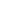 Ciudad y fechaMedellín,Nombre completo del InvestigadorCédula del investigadorCentro de InvestigaciónJefe o CoordinadorFirma del Investigador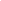 Firma del Jefe o Coordinador de Centro de Investigación